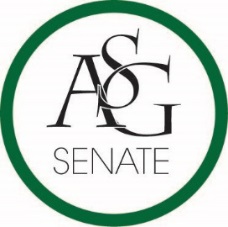 Senate AgendaFebruary 7th , 2017Willard J. Walker Hall Room 427, 6:00 PMCall to OrderRoll CallApproval of the MinutesSpecial OrdersReports (5 minutes each)Special ReportsAdvisor, Michael McAllisterGraduate Assistants, Katherine Selman and Katie MartensPresident, Connor FlocksVice-President, Maggie BentonTreasurer, Shelby CormackSecretary, Jase RapertChief Justice, Cory EnglishGSC Speaker, Scout JohnsonCabinet ReportsChief of Staff, Taylor FarrFLF Coordinator, Kyle WardChair of the Senate, Will WatkinsAppointments, Nominations, and ElectionsPublic Comment (3 at 2 minutes each)Old BusinessASG Senate Resolution No. 8- Save Senior Walk InitiativeAuthor(s): Senator J.P. GairhanSponsor(s): Senator Colman Betler, FLF Member Maria CalderonASG Senate Bill No. 5- Save Senior Walk Funding BillAuthor(s): Colman BetlerSponsor(s): Senator J.P. GairhanNew BusinessASG Joint Bill No. 6- A Bill to Change the Selection Process for Freshman Leadership Forum CoordinatorAuthor(s): Senator Clay Smith, Senator John Paul Gairhan, Senator Spencer Bone, Senator Ashton Yarbrough, Senator Jordan CanterSponsor(s): President Connor Flocks, Chair of Senate Will Watkins, FLF Coordinator Kyle Ward, Director of University Philanthropy Blaire Waddell, Fresh Hog Cassidy Cook, Fresh Hog Samia IsmailASG Senate Resolution No. 9- The Good Samaritan Overdose Prevention ResolutionAuthor(s): Senator Colman Betler, Senator JP GairhanSponsor(s): Director of Campus Safety Lillie PittsASG Senate Resolution No. 10- The Officer Recognition Act of 2017Author(s): Senator Moses Agare, Senator Abby Sikes, Senator Spencer Bone ASG Senate Bill No. 6- Bill to Allocate Funds for the Associated Student Government Officer of the Year AwardAuthor(s): Senator Moses Agare, Senator Abby Sikes, Senator Spencer BoneASG Joint Bill No. 5- Bill to Amend ASG Constitution to Create a Permanent Senate Seat for International StudentsAuthor(s): Senator Colman Betler, Senator J.P. Gairhan, Senator  Moses AgareSponsor(s): Senator Trevor Villines, Director of Campus Life Andrew Counce, Director of Student Involvement Macarena Arce, Director of Off Campus Relations Ryann Alonso, Senator Sarah Kueter, OFA Board Member Jalen Hemphill, Director of Veterans Affairs Tristan Cross, FLF Member Maria Calderon, Senator Scott SimsASG Joint Bill No. 4- An Act to Support the Chancellor’s Guiding Priorities by Creating the Associated Students Supreme ConstitutionAuthors: GSC Representative Alex Marino, GSC Speaker Scout Johnson, GSC Vice Speaker Arley Ward, GSC Parliamentarian Josh Burbridge, GSC Representative Leah Morse, GSC Representative Adrian OrdoricaSponsors: GSC Secretary Garrett Jeter, GSC Treasurer Korab Vranovci, GSC External Affairs/Marketing Co-Director Rachel Gerner, GSC Chair of the Graduate Life Committee Johnathan Blanchard, GSC Legislative Affairs and Advocacy Director Jesse Sims, GSC Representative Stacy Kimbrough, GSC Representative Ashley Whiting, GSC Representative Kristen Callahan, GSC International Concerns Chair Min-Ji Park, GSC External Affairs and Marketing Co-Director Katie Wilkinson, GSC Representative Md Rakib Shahriar, ASG Director of Campus Diversity Lionel Davis II, ASG Chair of Senate Will WatkinsAnnouncements  Adjournment